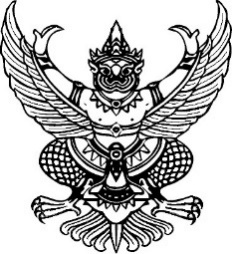 ประกาศโรงเรียน…………………………..เรื่อง กำหนดค่าเป้าหมายตามมาตรฐานการศึกษาขั้น ระดับปฐมวัย
เพื่อการประกันคุณภาพภายในของสถานศึกษา______________________________กฎกระทรวงว่าด้วยระบบ หลักเกณฑ์ และวิธีการประกันคุณภาพการศึกษา พ.ศ. ๒๕๖๑ นโยบายการปฏิรูปการศึกษาในทศวรรษที่สองที่กำหนดเป้าหมายและยุทธศาสตร์ในการพัฒนาคุณภาพคนไทยและการศึกษาไทยในอนาคต ประกอบกับมีนโยบายให้ปฏิรูประบบการประเมินและการประกันคุณภาพทั้งภายในและภายนอกของทุกระดับก่อนจะมีการประเมินคุณภาพในรอบต่อไป จำเป็นต้องปรับปรุงมาตรฐานการศึกษาขั้นพื้นฐานให้สอดคล้องกัน จึงให้ยกเลิกประกาศกระทรวงศึกษาธิการ เรื่อง ให้ใช้มาตรฐานการศึกษาขั้นพื้นฐาน เพื่อการประกันคุณภาพภายในของสถานศึกษา ลงวันที่ ๑๑ ตุลาคม ๒๕๕๙	พระราชบัญญัติการศึกษาแห่งชาติ พ.ศ.๒๕๔๒ และที่แก้ไขเพิ่มเติม (ฉบับที่ ๒) พ.ศ. ๒๕๔๕ มาตรา ๙(๓) ได้กำหนดการจัดระบบ โครงสร้าง และกระบวนการจัดการศึกษา ให้ยึดหลักที่สำคัญข้อหนึ่ง คือ มีการกำหนดมาตรฐานการศึกษา และจัดระบบประกันคุณภาพการศึกษาทุกระดับและประเภทการศึกษา โดยมาตรา ๓๑ ให้กระทรวงมีอำนาจหน้าที่กำกับดูแลการศึกษาทุกระดับและทุกประเภท กำหนดนโยบาย แผนและมาตรฐานการศึกษา และมาตรา ๔๘ ให้หน่วยงานต้นสังกัดและสถานศึกษาจัดให้มีระบบประกันคุณภาพภายในสถานศึกษา และให้ถือว่าการประกันคุณภาพภายในเป็นส่วนหนึ่งของการบริหารการศึกษาที่ต้องดำเนินการอย่างต่อเนื่อง โดยมีการจัดทำรายงานประจำปีเสนอต่อหน่วยงานต้นสังกัด หน่วยงานที่เกี่ยวข้อง และเปิดเผยต่อสาธารณชน เพื่อนำไปสู่การพัฒนาคุณภาพมาตรฐานการศึกษา และเพื่อรองรับการประกันคุณภาพภายนอกโรงเรียน.........................จึงประกาศให้ใช้มาตรฐานการศึกษาระดับปฐมวัย  และระดับการศึกษาขั้นพื้นฐาน เพื่อการประกันคุณภาพภายในของสถานศึกษา ตามเอกสารแนบท้ายประกาศนี้ เพื่อเป็นเป้าหมายในการพัฒนา คุณภาพการศึกษาระดับปฐมวัย และระดับการศึกษาขั้นพื้นฐาน  และการประเมินคุณภาพภายใน โดยความ เห็นชอบของคณะกรรมการสถานศึกษาขั้นพื้นฐาน เมื่อวันที่ ......  พฤษภาคม  พ.ศ.  ............     เพื่อให้การพัฒนาคุณภาพและมาตรฐานของโรงเรียน...................มีคุณภาพและได้มาตรฐาน  โรงเรียนจึงได้ กำหนดค่าเป้าหมายการพัฒนาตามมาตรฐานการศึกษาของสถานศึกษาระดับปฐมวัย  ตามเอกสารแนบท้าย ประกาศนี้  เพื่อเป็นเป้าหมายในการพัฒนาคุณภาพและมาตรฐานการศึกษา ระดับปฐมวัยและการประเมิน คุณภาพภายในให้มีประสิทธิภาพ 				ประกาศ ณ วันที่ …….พฤษภาคม  พ.ศ……………..				      			(………………………)	                           ผู้อำนวยการโรงเรียน……………………                           		(……………………………)	                      		 ประธานคณะกรรมการสถานศึกษาขั้นพื้นฐานการกำหนดค่าเป้าหมายตามมาตรฐานการศึกษาของสถานศึกษา ระดับปฐมวัย 
เพื่อการประกันคุณภาพภายในของสถานศึกษา  แนบท้ายประกาศโรงเรียน................................... เรื่อง กำหนดค่าเป้าหมายตามมาตรฐานการศึกษาขั้นพื้นฐานเพื่อการประกันคุณภาพภายในของสถานศึกษา ฉบับลงวันที่ ...... พฤษภาคม พ.ศ. ……._________________________	มาตรฐานการศึกษาขั้นพื้นฐานเพื่อการประกันคุณภาพภายในของสถานศึกษา พ.ศ. ……. มีจำนวน ๓ มาตรฐาน ดังนี้มาตรฐาน/ประเด็นพิจารณาค่าเป้าหมายมาตรฐานที่ ๑ คุณภาพของเด็กดีเลิศ   ๑.๑  มีพัฒนาการด้านร่างกาย แข็งแรง มีสุขนิสัยที่ดี และดูแลความปลอดภัยของตนเองได้ระดับดีขึ้นไปร้อยละ  ……..   ๑.๒  มีพัฒนาการด้านอารมณ์ จิตใจ ควบคุม และแสดงออกทางอารมณ์ได้ระดับดีขึ้นไปร้อยละ  .......   ๑.๓  มีพัฒนาการด้านสังคม ช่วยเหลือตนเอง และเป็นสมาชิกที่ดีของสังคมได้ระดับดีขึ้นไปร้อยละ  .......   ๑.๔  มีพัฒนาการด้านสติปัญญา สื่อสารได้ มีทักษะการคิดพื้นฐานและแสวงหาความรู้ได้ระดับดีขึ้นไปร้อยละ  .......มาตรฐานที่ ๒ กระบวนการบริหารและการจัดการยอดเยี่ยม  ๒.๑  มีหลักสูตรครอบคลุมพัฒนาการทั้ง ๔ ด้าน สอดคล้องกับบริบทของท้องถิ่นยอดเยี่ยม  ๒.๒  จัดครูให้เพียงพอกับชั้นเรียน ยอดเยี่ยม  ๒.๓  ส่งเสริมให้ครูมีความเชี่ยวชาญด้านการจัดประสบการณ์ยอดเยี่ยม  ๒.๔  ให้บริการสื่อเทคโนโลยีสารสนเทศและสื่อการเรียนรู้เพื่อสนับสนุนการจัดประสบการณ์ยอดเยี่ยม  ๒.๕  ให้บริการสื่อเทคโนโลยีสารสนเทศและสื่อการเรียนรู้เพื่อสนับสนุนการจัดประสบการณ์ยอดเยี่ยม  ๒.๖  มีระบบบริหารคุณภาพที่เปิดโอกาสให้ผู้เกี่ยวข้องทุกฝ่ายมีส่วนร่วม ยอดเยี่ยมมาตรฐานที่ ๓ การจัดประสบการณ์ที่เน้นเด็กเป็นสำคัญดีเลิศ  ๓.๑  จัดประสบการณ์ที่ส่งเสริมให้เด็กมีพัฒนาการทุกด้านอย่างสมดุลเต็มศักยภาพร้อยละ  .......  ๓.๒  สร้างโอกาสให้เด็กได้รับประสบการณ์ตรง เล่น และปฏิบัติอย่างมีความสุขร้อยละ  .......  ๓.๓  จัดบรรยากาศที่เอื้อต่อการเรียนรู้ใช้สื่อและเทคโนโลยีที่เหมาะสมกับวัยร้อยละ  .......  ๓.๔  ประเมินพัฒนาการเด็กตามสภาพจริงและนำผลการประเมินพัฒนาการเด็กไปปรับปรุงการจัดประสบการณ์และพัฒนาเด็กร้อยละ  .......